Відповідно до постанови Кабінету Міністрів України від 09.03.2006             № 268 «Про упорядкування структури та умов оплати праці працівників апарату органів виконавчої влади, органів прокуратури, судів та інших органів» (зі змінами та доповненнями), розпорядження міського голови від 29.12.2018                               № 465-К «Про Порядок щомісячного преміювання працівників апарату та виконавчих органів Сумської міської ради на 2019 рік» (зі змінами), Положення про преміювання та надання матеріальної допомоги працівникам департаменту соціального захисту населення Сумської міської ради, на підставі подання про преміювання та керуючись підпунктом 20 частини четвертої статті 42 Закону України «Про місцеве самоврядування в Україні»:	Виплатити премію у серпні 2019 року у відсотках до розміру посадового окладу, надбавок та доплат у межах фонду преміювання та економії фонду заробітної плати керівникам департаменту соціального захисту населення Сумської міської ради:Міський голова		О.М. ЛисенкоАнтоненко Розіслати: Антоненку А.Г., Масік Т.О.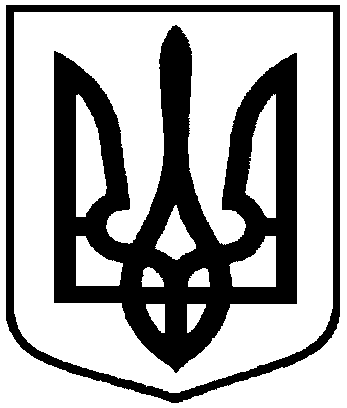 РОЗПОРЯДЖЕННЯРОЗПОРЯДЖЕННЯРОЗПОРЯДЖЕННЯМІСЬКОГО ГОЛОВИМІСЬКОГО ГОЛОВИМІСЬКОГО ГОЛОВИм. Сумим. Сумим. Сумивід   27.08.19         № 334-ксПро преміювання керівників департаменту соціального захисту населення Сумської міської ради у  серпні 2019 року№ з/пПрізвище, ім’я, по батьковіПосадаРозмір премії 1Масік Тетяна Олександрівна директор департаменту 502Маринченко Світлана Борисівнаперший заступник директора департаменту503Москаленко Наталя Миколаївназаступник директора департаменту – начальник управління грошових виплат, компенсацій та надання пільг504Бутова Олена Василівназаступник директора департаменту – начальник управління соціально – трудових відносин 505Лагіренко Ірина Анатоліївназаступник директора департаменту – начальник управління надання державної соціальної допомоги506Котляр Алла Іванівназаступник директора департаменту – начальник управління у справах осіб з інвалідністю та соціального обслуговування громадян 50Начальник відділу організаційно – кадрової роботи Сумської міської ради  А.Г. АнтоненкоНачальник правового управління Сумської міської ради О.В. ЧайченкоЗаступник міського голови, керуючий справами виконавчого комітету С.Я. Пак